REPUBLIQUE ISLAMIQUE DE MAURITANIE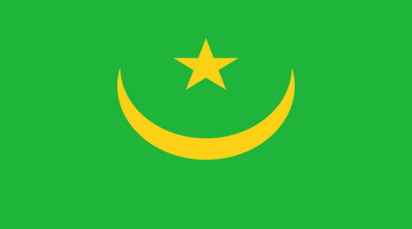 République Islamique de MauritanieNom de l’Autorité contractante : Ministère du Développement Rural/DE/MDRAdresse : MDR : Tél : 45 25 74 75 BP : 170----------AVIS D’ATTRIBUTION DEFINITIVE DE MARCHE Numéro du marché : N°0107/T/019/CPMP/SR/DE/MDR/2014Dénomination du marché : Lot1: Construction d’une ferme pilote d’insémination artificielle de capacité de 300 vaches à Gounguel (Hodh Elgharbi) Nombre d’offres reçues : 07Date de l’attribution provisoire : 11/02/2014Nom et adresse de l’attributaire définitif: ETS Hawa, Tél : 25026555,36273367, NIF : 10701982, BP: 2946, Adresse : Ilot ZRA Tevragh Zeina, NKTT- Mauritanie.Montant de l’offre retenue définitivement: 93 425 450 UM TTC et TVADélai d’exécution : 5 moisLa publication du présent avis est effectuée en application de l'Article 47du Code des Marchés publics. Elle doit intervenir dans 15 jours calendaires suivant la notification du marché.Nktt, le 03/04/2014                                                                                                                                     La PRMP/CPMP/SR Ahmed Salem ould BOUBOUTTREPUBLIQUE ISLAMIQUE DE MAURITANIERépublique Islamique de MauritanieNom de l’Autorité contractante : Ministère du Développement Rural/DE/MDRAdresse: MDR : Tél : 45 25 74 75 BP : 170----------AVIS D’ATTRIBUTION DEFINITIVE DE MARCHE Numéro du marché : N°0108/T/020/CPMP/SR/DE/MDR/2014Dénomination du marché : Lot2: Construction d’une ferme pilote d’insémination artificielle de capacité de 300 vaches à Male (Brakna) Nombre d’offres reçues : 07Date de l’attribution provisoire : 11/02/2014Nom et adresse de l’attributaire définitif: Groupement  Ets Chamekh Ould Ahmedou/ CPVR-sarl, Tél : 45258409,46752829, 22030993, 36303527, NIF :10700398,Capitale,NKTT- Mauritanie.Montant de l’offre retenue définitivement: 101 189 640 UM TTC et TVADélai d’exécution : 5 moisLa publication du présent avis est effectuée en application de l'Article 47du Code des Marchés publics. Elle doit intervenir dans 15 jours calendaires suivant la notification du marché.Nktt, le 03/04/2014                                                                                                                                     La PRMP/CPMP/SR Ahmed Salem ould BOUBOUTTREPUBLIQUE ISLAMIQUE DE MAURITANIERépublique Islamique de MauritanieNom de l’Autorité contractante : Ministère du Développement Rural/DE/MDRAdresse: MDR : Tél : 45 25 74 75 BP : 170----------AVIS D’ATTRIBUTION DEFINITIVE DE MARCHE Numéro du marché : N°0109/T/021/CPMP/SR/DE/MDR/2014Dénomination du marché : Lot3: Construction d’une ferme pilote d’insémination artificielle de capacité de 300 vaches à Maghama (Gorgol) Nombre d’offres reçues : 07Date de l’attribution provisoire : 11/02/2014Nom et adresse de l’attributaire définitif : Groupement Ets Chamekh Ould Ahmedou / CPVR sarl/ Ets OULD SIDI MED YAHEFDHOU, Tél : 45258409,46752829, 22030993, 36303527, NIF : 10700398, Capitale, NKTT-Mauritanie.Montant de l’offre retenue définitivement: 101 189 640 UM TTC et TVADélai d’exécution : 5 moisLa publication du présent avis est effectuée en application de l'Article 47du Code des Marchés publics. Elle doit intervenir dans 15 jours calendaires suivant la notification du marché.Nktt, le 03/04//2014                                                                                                                                       La PRMP/CPMP/SR Ahmed Salem ould BOUBOUTTREPUBLIQUE ISLAMIQUE DE MAURITANIERépublique Islamique de MauritanieNom de l’Autorité contractante : Ministère du Développement Rural/SAN/MDRAdresse: MDR : Tél : 45 25 74 75 BP : 170----------AVIS D’ATTRIBUTION DEFINITIVE DE MARCHE Numéro de l’avenant: N°0118/T/022/CPMP/SR/SAN/MDR/2014Dénomination du marché initial: Travaux de construction de l’abattoir des petits ruminants de la Moughataa d’ElminaDénomination de l’avenant : Travaux complémentairesNombre d’offres reçues : Avenant au marché n°49/CPMP/SR/SAN/MDR/2013Date d’ouverture des offres : accord de l’avenant par la CPMP/SR, le 27/02/25014 et la CNCMP, le 26/03/2014Nom et adresse de l’attributaire définitif : Groupement Ets Chamkh O Ahmedou/Ould Sidi Mohamed Yahfdhou/CPVR, Tél : 45258409,46752829, 22030993, 36303527, NIF :10700398,Capitale,NKTT.Montant de l’avenant définitif : 6.206.500 UM TTC et TVADélai d’exécution : 3 moisLa publication du présent avis est effectuée en application de l'Article 47du Code des Marchés publics. Elle doit intervenir dans 15 jours calendaires suivant la notification du marché.Nktt, le 03/04//2014                                                                                                                                      La PRMP/CPMP/SR Ahmed Salem ould BOUBOUTT